 ȘCOALA  GIMNAZIALĂ  GREBĂNU                     Nr.10 - decembrie 2019                      JUD. BUZĂU	               ,,SMART  MINDS” ISSN 2668-1226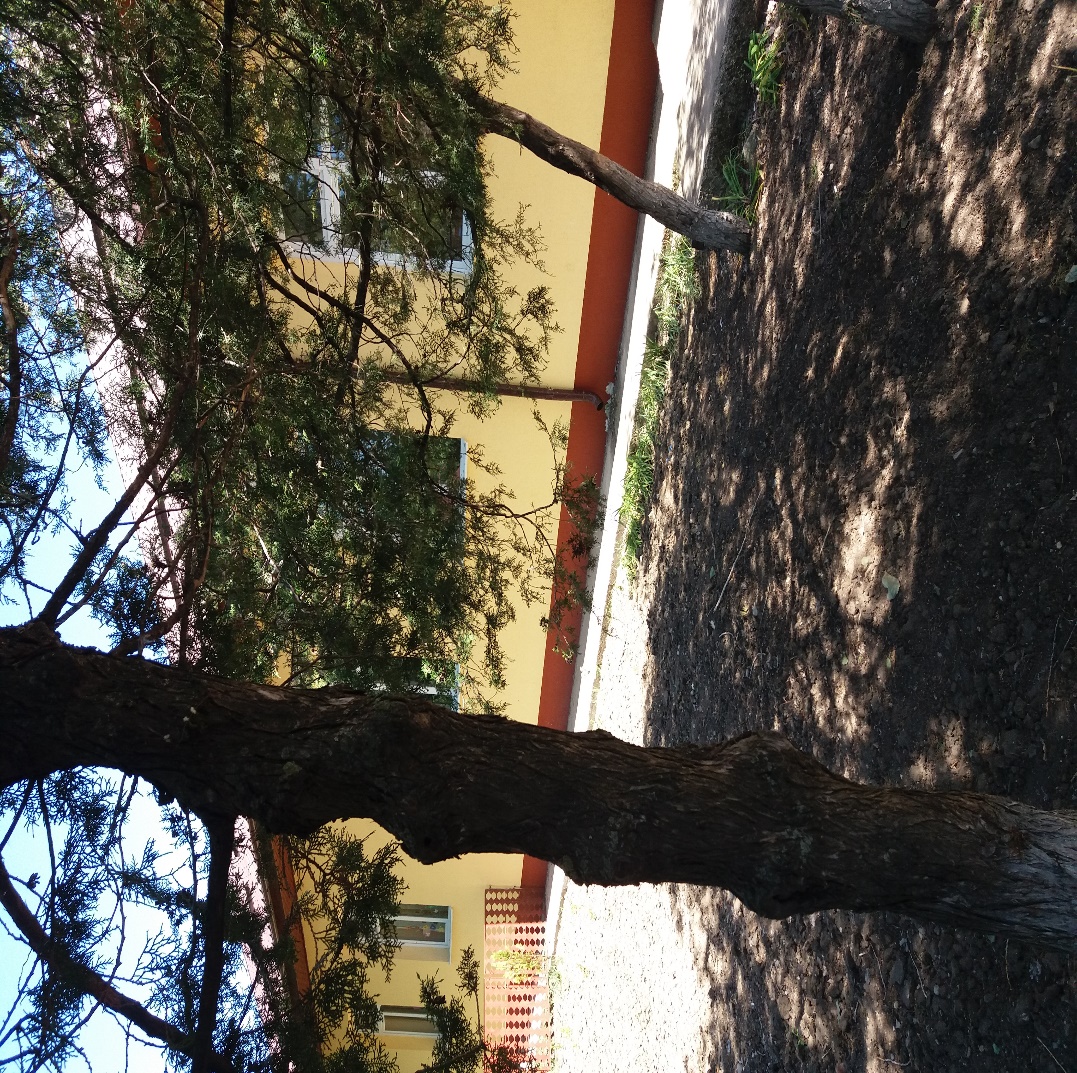 REVISTĂ ȘCOLARĂ DESPRE EDUCAȚIE, EXEMPLE DE BUNE                  PRACTICI, ACTIVITĂȚI    EXTRAȘCOLARE                         ȘI   PROIECTE   EDUCAȚIONALE        COORDONATORI:                                  prof. pt. înv. primar PRUTEANU MARIANA                            și prof. pt. înv. primar COSTACHE DORINA-ADELA        COLABORATORI:prof. IORDACHE GINA-SIMONA                                          prof.  JANTEA  NICOLETA                                        Sub îndrumarea dnei. Director,                     prof.de  matematică, LAZĂR FLORENTINA-IULIANAAdresa școlii : comuna Grebănu                         jud.Buzău                        tel.0238778793              e-mail:so8grebanu@yahoo.com                                         Argument:	Dezvoltarea societăţii umane în general, şi a societăţii româneşti în particular, este caracterizată printr-o variabilitate rapidă, fapt care impune pentru grupe mari de oameni o perfecţionare continuă. Cea mai importantă misiune a şcolii va fi aceea de a-i învăţa pe elevi cum să înveţe. Mijloacele de autoeducare câştigă, pe zi ce trece, tot mai mult teren: manualele alternative, lecţiile prezentate de diferite televiziuni îi ajută pe elevi să acumuleze cunoştinţe. Dascălul încetează treptat să predea materia, rolul său fiind acela de „torţă” care luminează şi călăuzeşte paşii elevilor prin “tunelul cunoaşterii”. Dascălul va fi cel care va organiza munca elevilor şi îi va supraveghea.Împletirea activităților școlare cu cele de tip extracurricular vor aduce un aport calitativ actului didactic, precum și diversitate, aspect care  va transforma învățarea în plăcere.,,Să te ocupi de educarea unui copil este una dintre experiențele cele mai complexe, provocatoare, dar și cele mai generatoare de satisfacții pe care o oferă viața. Este o mare responsabilitate creșterea unui copil, astfel încât, el să devină un adult sănătos, echilibrat și capabil să-și ocupe locul în generația următoare.” (Adler, 2011)          MENIREA DASCĂLULUI:Bucură-te că ți s-a încredințat o clasă al cărui conducător să fii!Ai răbdare, fii hotărât, sever și blând, fii drept și capabil de dăruire neîncetată! Să nu ți se pară nimic prea mult  și prea greu, când e vorba de a ajuta la creșterea puiului de om! Gândește-te să fii educatorul inteligent, cult, îndrăzneț, și independent!
                                                                                                                            Prof.(PRUTEANU  MARIANA)                                 ,, VOLUNTAR  LA  FAPTE  BUNE”                                                                      (prof. IORDACHE  GINA-SIMONA)  	La finele  semestrului I, în școala noastră, Școala Primară Homești, structura Școlii Gimnaziale Grebănu, voluntarii, oameni minunați din echipa ,,Academia  faptelor bune”au venit încărcați de daruri pentru toți elevii și preșcolarii noștri, ca în fiecare an. Pachetele au cuprins atât dulciuri cît și jucării, sau rechizite. Copiii au fost foarte fericiți. La rândul lor, au vrut să răsplătească efortul voluntarilor, colindându-i și oferindu-le un mic program artistic în care au inclus cântece și poezii specifice sărbătorilor de iarnă.	Voluntarii au plecat cu zâmbetul pe buze și satisfacția datoriei împlinite, dar nu au uitat să promită că se vor întoarce, poate chiar cu prilejul Sărbătorilor Pascale.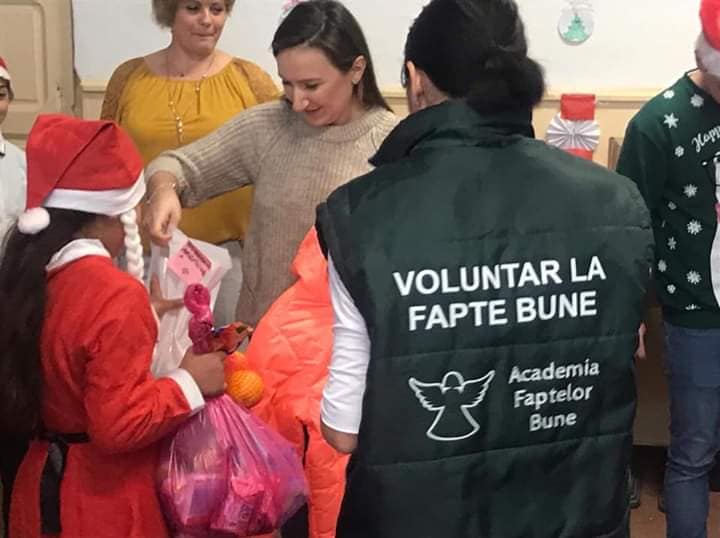 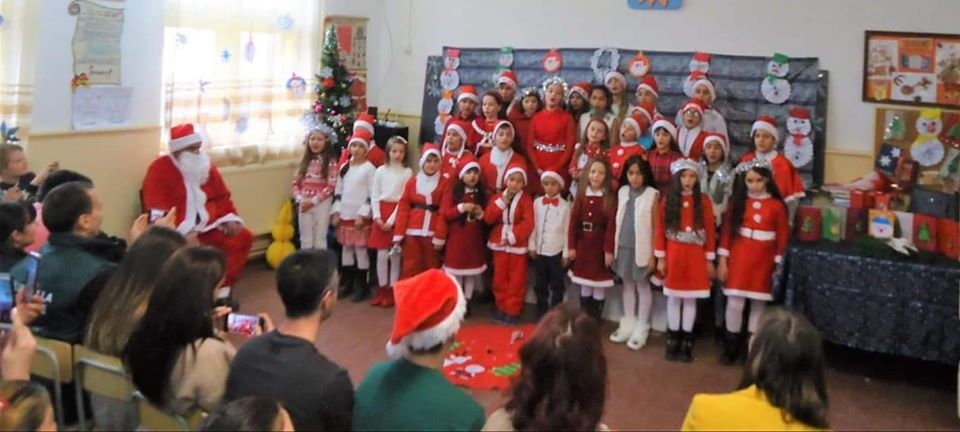                                     ,,IATĂ,  VIN  COLINDĂTORII!”                                                            (Prof. JANTEA  NICOLETA) 		Sub această denumire, în Școala Gimnazială Livada, elevii școlii împreună cu preșcolarii grădiniței care funcționează în aceeași incintă, au realizat, îndrumați de două cadre pline de dăruire și aplecate cu atenție asupra fiecărui aspect care ține de educație, respectiv dna învățătoare Stanciu Eugenia și educatoarea Jantea Nicoleta, un minunat program artistic închinat sărbătorilor de iarnă. Ei au dorit să îl întâmpine pe Moș Crăciun costumați în acelaș minunat costum pe care acesta îl poartă atunci cănd vine încărcat de daruri, pe la casele copiilor cuminți.		Ca în fiecare an, mâinile pricepute ale copiilor, sprijinite permanent de către vocile calde ale cadrelor și explicațiile lor plin de har, au lucrat diverse ornamente de iarnă cu ajutorul cărora au ornat foarte frumos atât sălile de clasă cât și pe  holurile școlii. Invitații, împreună cu Moș Crăciun s-au simțit ca într-o lume de  basm. Au trait emoțiile  și bucuria sosirii sărbătorilor, alături de copiii și nepoții lor.		Poeziile și cântecele de iarnă s-au împletit armonios cu colindele care în glasurile minunate ale copiilor sunau ca niște  clopoței vrăjiți.	            La finalul programului artistic copiii au fost răsplătiți de însuși Moș Crăciun, cu daruri minunate. Fiecare pachețel înmânat a fost răsplătit pe deplin cu zâmbete, emoții și ochi minunați cu priviri recunoscătoare.                        ,,-Moș Crăciun, să mai vii!-au strigat vocile cristaline, într-un singur glas.Iar Moșul, a făcut o reverență și salutându-i, a plecat, promițîndu-le că se va întoarce neaparat. Pe fețele tutor se citea fericirea pe care numai noi o simțin în preajma Crăciunului. Pentru că numai la noi, românii, Crăciunul este o adevărată poveste.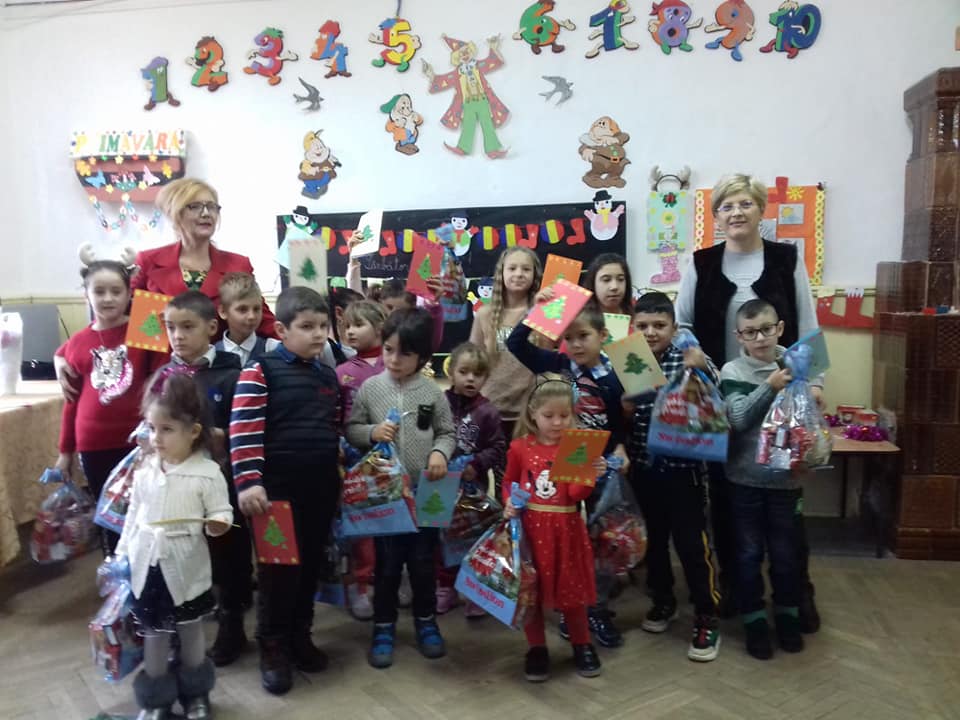 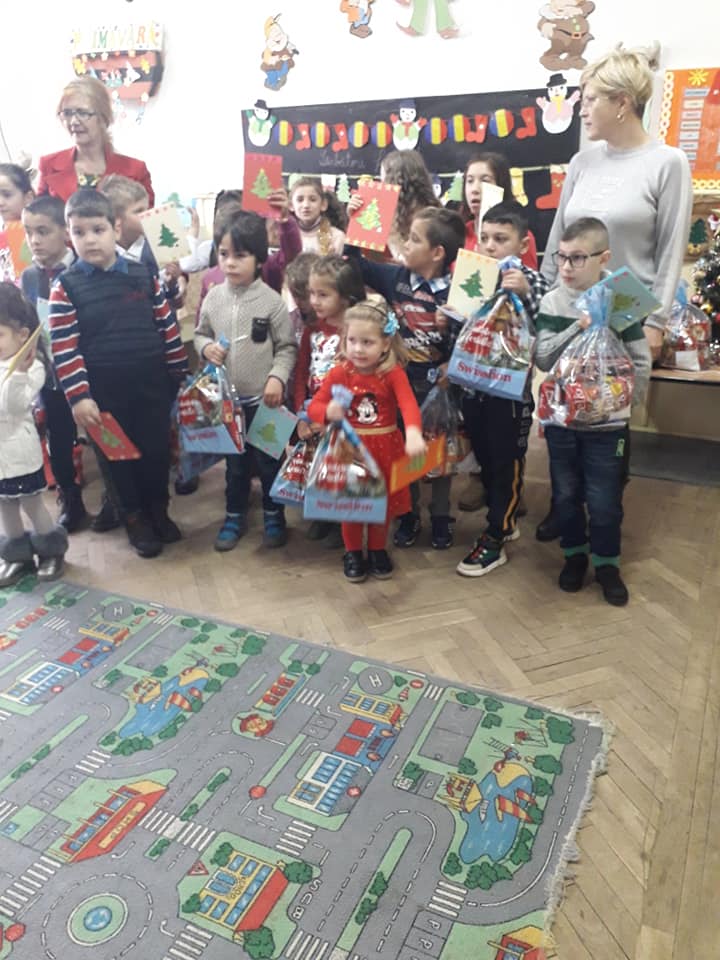 